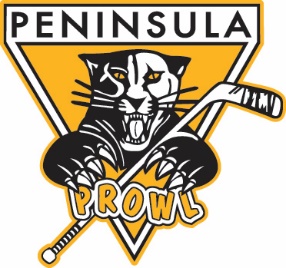 PYHA Board Meeting:		Wednesday, December 7th, 2016 at the Iceplex				Meeting called to order at 7:05 p.m.Attendees: Sean Nix, John Tyrell, Paul Hanson, Beth Stephan, Patrick RyanGuest: Jude Liptak				Missing: Sara Faatz President:Meeting called to order by Sean Nix.Approved November minutes. Beth to post to PYHA website.Sean discussed LTP.  He would like to keep the LTP program a joint program between the Prowl and HR Iecplex. Sean reported that Henry will provide starter sets of pads for about $80.  Prowl will provide a discount when the player registers for the fall house season following the purchase of the starter set from Henry.  The manner in which the discount will be provided will be determined at a later date(i.e. discounted Reg. fee or refund after reg. fee is paid in full).Sean reported that he and Henry discussed a storage shed for outside the Iceplex for Prowl use.  The board approved the shed pending price analysis by Sean and approval of specific shed by Henry.Hockey Programming:John discussed the number of coaches who do not have the requisite coaching clinics or modules to be on the ice after Dec. 31.John discussed a coaching injury on HS P1 and a parent is stepping up to help out.  He will be getting his level 1 by Dec. 31 as required by USA Hockey.John discussed a policy to avoid parents being on the ice without the required training after Dec. 31st. Coaches and parents who are on the ice must have safe sport, a player/coach registration and a background check.  By Dec. 31st the parent must be up to date with the USA coaching modules.John discussed a specific policy if a parent disregards the request to stay off the ice as follows:1st offense: verbal warning from hockey administrator;2nd offense: must appear before the board and explain why they were on the ice without the requisite training; and3rd offense removed as a coach for the remainder of the current season.  Reevaluation before the next season.John discussed the Skills challenge scheduled for 12/21.  Signups are currently low.  Registration will stop 12/15.  If numbers are low the event will be a party with sticks/pucks or open skate.John discussed goalie training.  There has been one session with 5 goalies.  Sessions are tentatively scheduled thru 2/19.  Coaches are needed for all but the 12/11 session.John discussed the upcoming spring/summer activities:1.)   Skating/skills clinic Mondays from 3/21-5/1 coached by Shawn Vuz for Squirts/Peewee from 6:40-7:40p and Bantams/Midgets from 7:50-8:50p.  No session 4/3.2.)   Mites Cross Ice/Goalie or skills clinic Tuesdays 3/21-5/2 with no session 4/4 from 6:10-7:10.3.)   Travel Tryouts 5/6 from 7:30-9:40a and 5/7 from 8:30-10:40a.  Additional time will be purchased if need be.4.)   Spring/Summer hockey will be Mondays 5/8-7/24 with quirt/peewee from 6:40-7:40p and Bantam/Midget from 7:50-8:50, and Mites tentatively 5/9-7/18 from 6:10-7:10p.  No sessions 5/29 and 7/3 or 4.h.   John discussed the gap between the end of the spring/summer hockey and the            start of the house season.  Discussed having a sticks and pucks.Paul reported for Shawn Vuz that Travel program is going dandy.  The Bantam team has some injuries which is to be expected.  Both teams have gone to a tournament and will be going to a tournament in February.  The 14U team is currently in 2nd place and the 12U team is is 4th place.   CBHL playoffs are the 1st weekend in March.  The CBHL will be voting on our permanent membership in January or February.Administration:No report.Marketing:                    a.  Patrick reported that there are currently 6 facebook pages.  He is having one 	            identified with the check mark so that users know which page is current.       b.  Patrick would like to change the name of the user facebook page to “Peninsula             Prowl Board of Directors” page.  Board voted and approved this change.       c.  Patrick reported that Henry offered a receipt drive.  Each receipt that is collected             will provide 10% off of future ice team for the Prowl program.   Patrick will notify             the Prowl members.       d.  Patrick reported that Henry is offering the boards around the ice for $150/month             with 6 months minimum.  Henry will be handling the contract and cost of the             signage but the remainder of the funds will go to the Prowl organization.       e.  Patrick discussed and presented to the board solicitation letters to deliver to local             businesses.  Patrick will distribute the letters this week.       f.  Jude Liptak reported that The Williamsburg Outlet ice event has offered there ice             for Prowl use after the holidays.  They willhand out our brochures to every skater             if we provide them with the brochures.  Jude will try to set it up for 1/17.                   g.  Patrick reported that he is having trifold brochures made.	       h.  Jude discussed a logo change.  The Florida Panthers gave us permission to use                         and change their logo for the Prowl.      5.  Treasurer:Paul reported on the Prowl finances thru November.Meeting adjourned at 8:40 p.m.The next meeting is scheduled for January at Iceplex